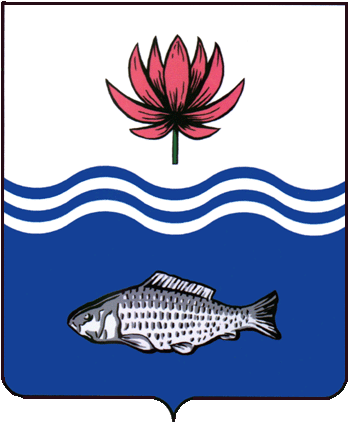 АДМИНИСТРАЦИЯ МО "ВОЛОДАРСКИЙ РАЙОН"АСТРАХАНСКОЙ ОБЛАСТИПОСТАНОВЛЕНИЕОб отмене постановления администрации муниципального образования «Володарский район» от 13.01.2022 №28 «О выдаче разрешения на размещение объекта без предоставления земельных участков и установления сервитутов»Руководствуясь частью 1 статьи 15 Федерального закона от 26.07.2006 N 135-ФЗ (ред. от 02.07.2021) «О защите конкуренции», ч.2 ст.3.3 Федерального закона от 25.10.2001 N 137-ФЗ «О введении в действие Земельного кодекса Российской Федерации», администрация МО «Володарский район»ПОСТАНОВЛЯЕТ:1.	Постановление администрации муниципального образования «Володарский район» от 13.01.2022 №28 «О выдаче разрешения на размещение объекта без предоставления земельных участков и установления сервитутов» отменить.2.	Настоящее Постановление вступает в силу с момента его подписания.3. 	Контроль за исполнением настоящего постановления оставляю за собой.И.о. заместителя главыпо оперативной работе					            Р.Т. Мухамбетов           от 04.02.2022 г.N  168